Rede mit einem Chatbot!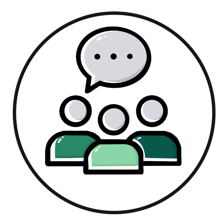 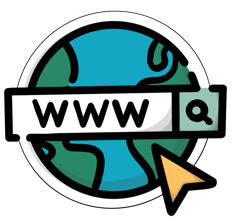 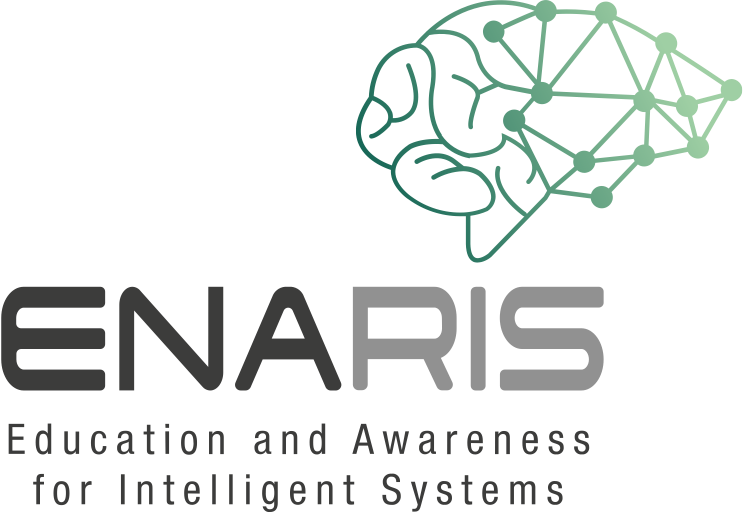 